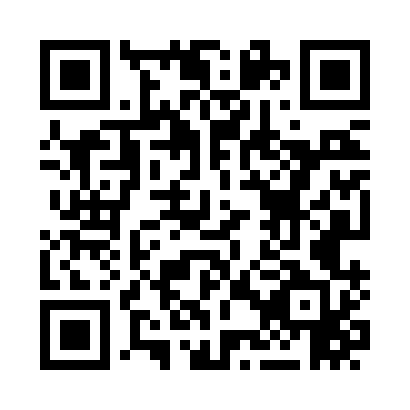 Prayer times for Yankee Blade, Nevada, USAMon 1 Jul 2024 - Wed 31 Jul 2024High Latitude Method: Angle Based RulePrayer Calculation Method: Islamic Society of North AmericaAsar Calculation Method: ShafiPrayer times provided by https://www.salahtimes.comDateDayFajrSunriseDhuhrAsrMaghribIsha1Mon3:495:2512:524:508:199:552Tue3:505:2512:524:508:199:553Wed3:515:2612:534:508:199:544Thu3:525:2712:534:508:199:545Fri3:525:2712:534:508:199:536Sat3:535:2812:534:508:189:537Sun3:545:2812:534:508:189:528Mon3:555:2912:534:508:189:529Tue3:565:3012:544:508:179:5110Wed3:575:3012:544:508:179:5011Thu3:585:3112:544:508:169:5012Fri3:595:3212:544:508:169:4913Sat4:005:3212:544:508:159:4814Sun4:015:3312:544:508:159:4715Mon4:025:3412:544:508:149:4616Tue4:035:3512:544:508:149:4517Wed4:045:3512:544:508:139:4418Thu4:055:3612:554:508:129:4319Fri4:065:3712:554:508:129:4220Sat4:075:3812:554:508:119:4121Sun4:095:3912:554:508:109:4022Mon4:105:4012:554:508:099:3923Tue4:115:4012:554:508:099:3824Wed4:125:4112:554:498:089:3725Thu4:135:4212:554:498:079:3626Fri4:155:4312:554:498:069:3427Sat4:165:4412:554:498:059:3328Sun4:175:4512:554:488:049:3229Mon4:185:4612:554:488:039:3030Tue4:195:4712:554:488:029:2931Wed4:215:4712:554:488:019:28